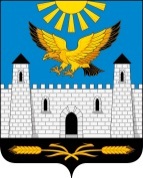                    ГIАЛГIАЙ                                                                         РЕСПУБЛИКА                   РЕСПУБЛИКА                                                                 ИНГУШЕТИЯГОРОДСКОЙ СОВЕТ ДЕПУТАТОВ МУНИЦИПАЛЬНОГО ОБРАЗОВАНИЯГОРОДСКОЙ ОКРУГ ГОРОД КАРАБУЛАКЭЛДАРХА ГIАЛА СОВЕТ 386231, РИ, г. Карабулак, ул.Джабагиева, 142, Здание городского Совета депутатов, тел./(ф):88734 44-48-47, e-mail: gorsovet-06@mail.ru                                              РЕШЕНИЕ №  6/3-4                                                                 "    29    "       июня          2021 г."О внесении изменений и дополнений в некоторые нормативные акты городского Совета депутатов муниципального образования "Городской округ город Карабулак"В соответствии с Федеральными законами: от 1 апреля 2019 г. N 48-ФЗ  
"О внесении изменений в Федеральный закон "Об индивидуальном (персонифицированном) учете в системе обязательного пенсионного страхования" и отдельные законодательные акты Российской Федерации", от 31 июля 2020 г. N 268-ФЗ "О внесении изменений в отдельные законодательные акты Российской Федерации", от 27 октября 2020 г. N 347-ФЗ "О внесении изменения в статью 13 Федерального закона "О муниципальной службе в Российской Федерации", от 30 апреля 2021 г. N 116-ФЗ "О внесении изменений в отдельные законодательные акты Российской Федерации", Указом  Президента Российской Федерации от 15 января 2020 г. N 13, Уставом муниципального образования "Город Карабулак", городской Совет депутатов муниципального образования "Городской округ город Карабулак" решил:1. Внести в Положение о муниципальной службе в муниципальном образовании "Городской округ город Карабулак", утвержденное решением городского Совета депутатов от 09 апреля 2010 года N 12/4-1 следующие изменения:           1.1.  в части 1 статьи 9:а) пункт 9 изложить в следующей редакции:"9) сообщать в письменной форме представителю нанимателя (работодателю) о прекращении гражданства Российской Федерации либо гражданства (подданства) иностранного государства - участника международного договора Российской Федерации, в соответствии с которым иностранный гражданин имеет право находиться на муниципальной службе, в день, когда муниципальному служащему стало известно об этом, но не позднее пяти рабочих дней со дня прекращения гражданства Российской Федерации либо гражданства (подданства) иностранного государства - участника международного договора Российской Федерации, в соответствии с которым иностранный гражданин имеет право находиться на муниципальной службе;";б) дополнить пунктом 9.1 следующего содержания:"9.1) сообщать в письменной форме представителю нанимателя (работодателю) о приобретении гражданства (подданства) иностранного государства либо получении вида на жительство или иного документа, подтверждающего право на постоянное проживание гражданина на территории иностранного государства, в день, когда муниципальному служащему стало известно об этом, но не позднее пяти рабочих дней со дня приобретения гражданства (подданства) иностранного государства либо получения вида на жительство или иного документа, подтверждающего право на постоянное проживание гражданина на территории иностранного государства;".1.2  в  статье 10:                                                                                                                                                  1.2.1. в части 1:а) пункт 6 изложить в следующей редакции:"6) прекращения гражданства Российской Федерации либо гражданства (подданства) иностранного государства - участника международного договора Российской Федерации, в соответствии с которым иностранный гражданин имеет право находиться на муниципальной службе;";б) пункт 7 изложить в следующей редакции:"7) наличия гражданства (подданства) иностранного государства либо вида на жительство или иного документа, подтверждающего право на постоянное проживание гражданина на территории иностранного государства, если иное не предусмотрено международным договором Российской Федерации;";           1.2.2. часть 3 изложить в следующей редакции: "3. Муниципальный служащий, являющийся руководителем органа местного самоуправления, аппарата избирательной комиссии муниципального образования, заместитель указанного муниципального служащего в целях исключения конфликта интересов не могут представлять интересы муниципальных служащих в выборном профсоюзном органе данного органа местного самоуправления, аппарата избирательной комиссии муниципального образования в период замещения ими соответствующей должности.".1.3. пункт 4 части 3 статьи 13 после слов "трудовую книжку" дополнить словами "и (или) сведения о трудовой деятельности, оформленные в установленном законодательством порядке, за исключением случаев, когда трудовой договор (контракт) заключается впервые;".1.4. пункт 4 статьи 25 дополнить словами "(при наличии), формирование сведений о трудовой деятельности за период прохождения муниципальной службы муниципальными служащими и представление указанных сведений в порядке, установленном законодательством Российской Федерации об индивидуальном (персонифицированном) учете в системе обязательного пенсионного страхования, для хранения в информационных ресурсах Пенсионного фонда Российской Федерации.".1.5. пункт 2 части 1 статьи 16 признать утратившим силу.2. Внести в Положение о порядке проведения конкурса на замещение вакантной должности муниципальной службы в органах местного самоуправления муниципального образования "Городской округ город Карабулак", утвержденное решением городского Совета депутатов от 12 декабря 2019 года № 7/2-4 следующие изменения:2.1. в части 2:а) подпункт 10 пункта 14 части 2 изложить в следующей редакции:"10) копию страхового свидетельства обязательного пенсионного страхования, заверенную нотариально или кадровой службой по месту работы (службы), или документ, подтверждающий регистрацию в системе индивидуального (персонифицированного) учета;б) пункты 15-23 считать пунктами 13-21 соответственно.2.2. пункты 24-36 части 3 считать пунктами 22-34 соответственно.2.3. пункты 37-41 части 4 считать пунктами 35-39 соответственно.3. Внести в решение городского Совета депутатов муниципального образования "Городской округ город Карабулак" Республики Ингушетия от 26 февраля 2015 г. N 2/3-2 "Об утверждении Положения о представлении гражданами, претендующими на замещение должностей муниципальной службы в муниципальном образовании "Городской округ город Карабулак", сведений о доходах, об имуществе и обязательствах имущественного характера, а также о представлении муниципальными служащими в муниципальном образовании "Городской округ город Карабулак", сведений о доходах, расходах, об имуществе и обязательствах имущественного характера" следующие изменения:3.1. В преамбуле решения слова "от 2 мая 2007 года" заменить словами "от 2 марта 2007 года";3.2. в приложении № 1 к решению:          а) дополнить пунктом 9.1 следующего содержания:"9.1. Сведения о доходах, об имуществе и обязательствах имущественного характера представляются по утвержденной Президентом Российской Федерации форме справки, заполненной с использованием специального программного обеспечения "Справки БК", размещенного на официальном сайте Президента Российской Федерации, ссылка на который также размещается на официальном сайте федеральной государственной информационной системы в области государственной службы в информационно-телекоммуникационной сети "Интернет".";         б) пункт 15 изложить в следующей редакции:          "15. Сведения о доходах, об имуществе и обязательствах имущественного характера, представленные в соответствии с настоящим Положением гражданином или муниципальным служащим, указанным в пункте 7  настоящего Положения, при назначении на должность муниципальной службы, а также сведения о доходах, расходах, об имуществе и обязательствах имущественного характера, представляемые муниципальным служащим ежегодно, и информация о результатах проверки достоверности и полноты этих сведений приобщаются к личному делу муниципального служащего. Указанные сведения также могут храниться в электронном виде.В случае если гражданин или кандидат на должность, предусмотренную перечнем, представившие в кадровую службу органа местного самоуправления справки о своих доходах, об имуществе и обязательствах имущественного характера, а также справки о доходах, об имуществе и обязательствах имущественного характера своих супруги (супруга) и несовершеннолетних детей, не были назначены на должность муниципальной службы, такие справки возвращаются указанным лицам по их письменному заявлению вместе с другими документами.".4. Внести в решение городского Совета депутатов муниципального образования "Городской округ город Карабулак" Республики Ингушетия от 26 февраля 2015 г. N 2/4-2 "Об утверждении Положения о представлении гражданами, претендующими на замещение муниципальных должностей в муниципальном образовании "Городской округ город Карабулак", сведений о доходах, об имуществе и обязательствах имущественного характера, а также о представлении лицами, замещающими муниципальные должности в муниципальном образовании "Городской округ город Карабулак", сведений о доходах, расходах, об имуществе и обязательствах имущественного характера" следующие изменения:4.1. в приложении № 1 к решению:          а) дополнить пунктом 9.1 следующего содержания:"9.1. Сведения о доходах, об имуществе и обязательствах имущественного характера представляются по утвержденной Президентом Российской Федерации форме справки, заполненной с использованием специального программного обеспечения "Справки БК", размещенного на официальном сайте Президента Российской Федерации, ссылка на который также размещается на официальном сайте федеральной государственной информационной системы в области государственной службы в информационно-телекоммуникационной сети "Интернет".";          б) абзац первый пункта 19 изложить в следующей редакции:          "19. Сведения о доходах, об имуществе и обязательствах имущественного характера, представленные в соответствии с настоящим Положением лицом, замещающими муниципальную должность, при наделении полномочиями по должности (назначении, избрании на должность), а также сведения о доходах, расходах, об имуществе и обязательствах имущественного характера, представляемые им ежегодно, и информация о результатах проверки достоверности и полноты этих сведений приобщаются к личному делу лица, замещающего муниципальную должность. Указанные сведения также могут храниться в электронном виде.".5. Опубликовать настоящее решение в газете "Керда ха".6. Настоящее решение вступает в силу со дня его официального опубликования.Председатель городского Совета депутатов муниципального образования "Городской округ город Карабулак"                                            М.А. МартазановГлава муниципального образования "Городской округ город Карабулак"                                            М.-Б.М. Осканов